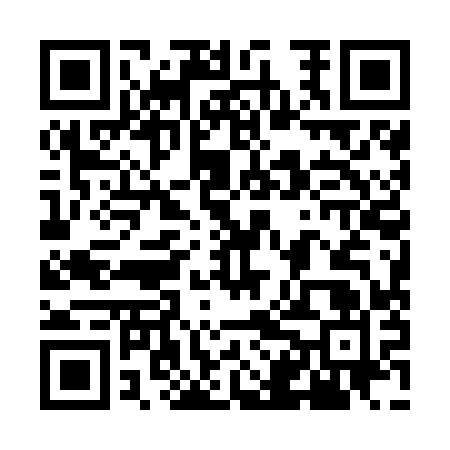 Ramadan times for Alpi Vaudet, ItalyMon 11 Mar 2024 - Wed 10 Apr 2024High Latitude Method: Angle Based RulePrayer Calculation Method: Muslim World LeagueAsar Calculation Method: HanafiPrayer times provided by https://www.salahtimes.comDateDayFajrSuhurSunriseDhuhrAsrIftarMaghribIsha11Mon5:135:136:5112:424:446:336:338:0612Tue5:115:116:5012:424:456:346:348:0713Wed5:095:096:4812:414:466:366:368:0914Thu5:075:076:4612:414:476:376:378:1015Fri5:055:056:4412:414:486:386:388:1216Sat5:035:036:4212:404:496:406:408:1317Sun5:015:016:4012:404:506:416:418:1518Mon4:594:596:3812:404:516:426:428:1619Tue4:574:576:3612:404:526:446:448:1720Wed4:554:556:3412:394:536:456:458:1921Thu4:524:526:3312:394:546:466:468:2022Fri4:504:506:3112:394:556:486:488:2223Sat4:484:486:2912:384:566:496:498:2324Sun4:464:466:2712:384:576:506:508:2525Mon4:444:446:2512:384:586:516:518:2626Tue4:424:426:2312:374:596:536:538:2827Wed4:404:406:2112:375:006:546:548:3028Thu4:374:376:1912:375:016:556:558:3129Fri4:354:356:1712:375:026:576:578:3330Sat4:334:336:1512:365:036:586:588:3431Sun5:315:317:131:366:047:597:599:361Mon5:295:297:121:366:058:018:019:372Tue5:265:267:101:356:068:028:029:393Wed5:245:247:081:356:078:038:039:414Thu5:225:227:061:356:078:048:049:425Fri5:205:207:041:346:088:068:069:446Sat5:175:177:021:346:098:078:079:467Sun5:155:157:001:346:108:088:089:478Mon5:135:136:581:346:118:108:109:499Tue5:115:116:571:336:128:118:119:5110Wed5:085:086:551:336:138:128:129:52